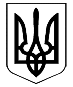 УКРАЇНАКОЛОМИЙСЬКА РАЙОННА ДЕРЖАВНА АДМІНІСТРАЦІЯІВАНО-ФРАНКІВСЬКОЇ ОБЛАСТІР О З П О Р Я Д Ж Е Н Н Явід 13.10.2016                                             м.Коломия                                          № 463Про затвердження Положенняпро Коломийський районний центр соціальних служб для сім’ї, дітей та молоді		              Відповідно до Загального положення про центр соціальних служб для сім’ї, дітей та молоді, затвердженого постановою Кабінету Міністрів України  від 01.08.2013р. №573та Положення про обласний центр соціальних служб для сім’ї, дітей та молоді, затвердженого розпорядженням обласної державної адміністрації від 11.02.2015р. №54	       1.Затвердити Положення про Коломийський районний центр соціальних служб для сім’ї, дітей та молоді у новій редакції, що додається.       2. Визнати таким, що втратило чинність розпорядження районної державної адміністрації від 12.03.2015 року №95 “Про затвердження Положення про районний центр соціальних служб для сім’ї, дітей та молоді”.       3. Координацію роботи та узагальнення інформації щодо виконання розпорядження покласти на головного відповідального виконавця – районний центр соціальних служб для сім’ї, дітей та молоді (М.Козловська).       4. Контроль за виконанням розпорядження покласти на заступника голови районної державної адміністрації Любов Михайлишин.Голова районної державноїадміністрації                                                                        Любомир ГлушковЗАТВЕРДЖЕНОрозпорядження районної державної адміністрації                                                                                       13.10. 2016р. № 463 ПОЛОЖЕННЯ 
про Коломийський районний центр соціальних служб для сім’ї, дітей та молоді1. Коломийський районний центр соціальних служб для сім’ї, дітей та молоді (далі - Центр) - спеціальний заклад, що проводить соціальну роботу з сім’ями, дітьми та молоддю, які перебувають у складних життєвих обставинах та потребують сторонньої допомоги.2. Центр утворюється, реорганізується та ліквідується відповідним органом виконавчої влади або органом місцевого самоврядування і належить до сфери його управління. Коломийський районний центр соціальних служб для сім’ї, дітей та молоді утворений на основі Постанови Кабінету Міністрів України від 21.01.1999року № 63 «Про подальший розвиток мережі центрів соціальних служб для молоді та підвищення ефективності їх діяльності».Діяльність Центру спрямовується структурним підрозділом з питань соціального захисту населення  районної держадміністрації .       Положення про Центр, штатний розпис Центру в межах визначеної граничної чисельності та фонду оплати праці працівників затверджується органом, який його утворив.3. Центр у своїй діяльності керується Конституцією та законами України, актами Президента України і Кабінету Міністрів України, наказами Мінсоцполітики, іншими нормативно-правовими актами з питань сім’ї, дітей та молоді, а також цим Загальним положенням.4. Основними принципами діяльності Центру є:законність;соціальнасправедливість;доступність та відкритість;конфіденційність та відповідальність за дотримання етичних і правових норм;додержання і захист прав людини;адресність та індивідуальнийпідхід;добровільністьвибору в                                                                отриманнічивідмовівідотриманнясоціальнихпослуг;комплексність та системністьпід час наданнясоціальнихпослуг;дотриманнядержавнихстандартів і нормативівсоціальнихпослуг;максимальна ефективністьвикористаннябюджетних та позабюджетнихкоштів.5. ОсновнимизавданнямиЦентру є:проведеннясоціально-профілактичноїроботи, спрямованої на запобіганняпотрапляння в складніжиттєвіобставинисімей, дітей та молоді;виявленнясімей, дітей та молоді, якіперебувають у складнихжиттєвихобставинах і потребуютьсторонньоїдопомоги;здійсненнясоціальногосупроводусімей, дітей та молоді, якіперебувають у складнихжиттєвихобставинах і потребуютьсторонньоїдопомоги, наданняїмсоціальнихпослуг за результатами проведеноїоцінки потреб;забезпечення взаємодії із структурними підрозділами місцевих органів виконавчої влади, органів місцевого самоврядування, підприємствами, установами та організаціями, а також залучення потенціалу територіальної громади до проведення соціальної роботи із сім’ями, дітьми та молоддю.6. Центрвідповідно до покладених на ньогозавдань:1) здійснює заходи щодо:виявлення та облікусімей, дітей та молоді, якіперебувають у складнихжиттєвихобставинах і потребуютьсторонньоїдопомоги;соціальноїабопсихологічноїпідтримкиучасниківантитерористичноїоперації та внутрішньопереміщенихосіб, організаціїнаданняїмдопомоги з урахуваннямвизначених потреб;соціальної та психологічноїадаптаціїдітей-сиріт і дітей, позбавленихбатьківськогопіклування, осіб з їх числа з метою підготовки до самостійногожиття;соціальногосупроводженняприйомнихсімей та дитячихбудинківсімейного типу;інформуваннянаселення про соціальніпослуги, якінадаютьсявідповідно до законодавства;2) проводить оцінку потреб сімей, дітей та молоді, якіперебувають у складнихжиттєвихобставинах і потребуютьсторонньоїдопомоги, у тому числісімейучасниківантитерористичноїоперації та внутрішньопереміщенихосіб, визначаєвидисоціальнихпослуг та методисоціальноїроботи;3) надаєсоціальніпослугисім’ям, дітям та молоді, якіперебувають у складнихжиттєвихобставинах і потребуютьсторонньоїдопомоги, у тому числі особам, якіпостраждаливіднасильства в сім’ї та торгівлі людьми та у разі потреби здійснюєїхсоціальнийсупровід;4) за повідомленнямустановвиконанняпокараньздійснюєсоціальний патронаж осіб, яківідбувалипокарання у виглядіобмеженняволіабопозбавленняволі на певний строк;5) впроваджуєновісоціальнітехнології, спрямовані на недопущення, мінімізаціючиподоланняскладнихжиттєвихобставин;6) узагальнює на місцевомурівністатистичнідані та готуєінформаційно-аналітичніматеріалистосовнопроведеноїсоціальноїроботи, якіподаєобласномуЦентру та відповідномумісцевому органу виконавчоївлади.7. Центр має право:вноситиМінсоцполітики, місцевим органам виконавчоївлади та органам місцевогосамоврядуванняпропозиціїщодовдосконаленнясоціальноїроботиіз сім’ями, дітьми та молоддю;подаватипропозиції до проектіввідповіднихмісцевихбюджетів з питань, що належать до їхкомпетенції;укладати в установленому порядку договори з підприємствами, установами та організаціями (в тому числііноземними) щодопроведенняробіт, спрямованих на виконанняпокладених на ньогозавдань;залучатифахівцівіншихзакладів, установ та організаційрізних форм власності для здійсненнясоціальногосупроводусімей, якіперебувають у складнихжиттєвихобставинах; в установленому порядку одержувативідпідприємств, установ та організаційінформацію з питань, що належать до йогокомпетенції;вживатизаходів для забезпеченнязахисту прав, свобод і законнихінтересівсімей, дітей та молоді;здійснюватипосередництво у представництвіінтересівсімей, дітей та молоді та порушуватиклопотання про притягнення до відповідальностіпосадовихосіб, винних у порушеннівимогзаконодавства з питаньпроведеннясоціальноїроботи з сім’ями, дітьми та молоддю.8. Центр очолює директор, якийпризначаєтьсяна посаду і звільняється з посади в установленому порядку керівником органу, до повноваженьякогоналежитьутворення, реорганізація та ліквідаціяЦентру.Директор Центрупризначаєтьсяна посаду і звільняється з посади за погодженням з обласнимЦентром.9. Директор Центру:здійснюєзагальнекерівництводіяльністюЦентру, несеперсональнувідповідальність за виконанняпокладених на Центрзавдань, законністьприйнятих ним рішень;складає в установленому порядку штатнийрозписЦентру в межах граничноїчисельностіпрацівниківта фонду оплати працівідповідно до типовоїструктури і штатів, щозатверджуютьсяМінсоцполітики;видає в межах своїхповноваженьнаказиорганізаційно-розпорядчого характеру, організовує і контролюєїхвиконання;представляєЦентр у відносинах з органами державноївлади, органами місцевогосамоврядування, підприємствами, установами та організаціями;проводить особистийприйомгромадян з питань, що належать до компетенціїЦентру;розпоряджається в установленому порядку майном і коштами Центру;утворює в Центріатестаційнукомісію, сприяєпідвищеннюкваліфікаціїпрацівниківЦентру;призначаєна посаду тазвільняє з посади працівниківЦентру;приймаєрішеннящодозаохочення та притягнення до дисциплінарноївідповідальностіпрацівниківЦентру.10. ДіяльністьЦентруфінансується за рахуноккоштівмісцевихбюджетів та іншихджерел, не забороненихзаконодавством.Центр надаєпослуги на безоплатнійоснові.11. Умови оплати праці, типова структура і штатначисельність центру затверджуютьсяМінсоцполітики за погодженням з Мінфіном.12. Типова структура, штатна чисельність та умови оплати праці працівникам Центру затверджується головою районної державної адміністрації відповідно до типової структури та штатної чисельності затвердженоїМінсоцполітики за погодженням з Мінфіном.13. Центр є юридичноюособою, маєсамостійний баланс, відповіднірахунки в територіальних органах Казначейства, печатку та бланк ізсвоїмнайменуванням.14. Отримані доходи (прибутки) або їх частини забороняється розподіляти серед засновників Центру, працівників (крім оплати їхньої праці, нарахування єдиного соціального внеску), членів органу управління та інших пов’язаних з ними осіб.15. Доходи (прибутки) Центру використовуються виключно для фінансування видатків на утримання  Центру, реалізації мети (цілей, завдань) та напрямів діяльності, визначених  установчими документами.16. Уразі припинення юридичної особи – Центру (у результаті її ліквідації, злиття, поділу, приєднання або перетворення) активи передаються одній або кільком неприбутковим організаціям відповідного виду або зарахування до доходу бюджету.17. Центр у своїйдіяльностізабезпечуєдотриманнявимог Закону України “Про захистперсональнихданих”.Адреса Центру:вул.Шевченка, 23м.Коломия(індекс78200)Директор районного центрусоціальних служб для сім’ї, дітей та молоді                                                                  Марія Козловська